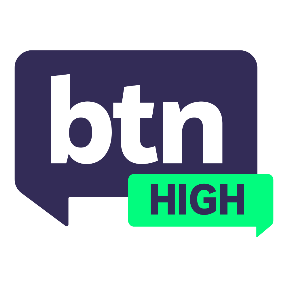 Teacher ResourceShakespeareFocus QuestionsDiscuss the BTN High story as a class and record the main points of discussion. Students will then respond to the following:How many plays did William Shakespeare write?Name one of Shakespeare’s tragedies?What topics and themes did Shakespeare like to write about?Name a saying, phrase or word made popular by Shakespeare?Can you name a modern movie that is an adaptation of Shakespeare’s work?Do you think his work is still relevant today? Explain your answer.Activities: As a class, discuss and analyse Shakespeare’s persuasive techniques and strategies. Students will then break into groups and brainstorm how they think Shakespeare would express his ideas today.In small groups, research a Shakespearean quote and incorporate it into a short drama performance. Present it to class. Research one of Shakespeare’s sonnets. Write an essay on what you believe the meaning behind it is and what you think Shakespeare was trying to portray. Create an interactive historical timeline of William Shakespeare’s life. Include the dates of when his most famous works were published, and any significant world events that happened during this period. 